RRT- REGISTRO DE RESPONSABILIDADE TECNICA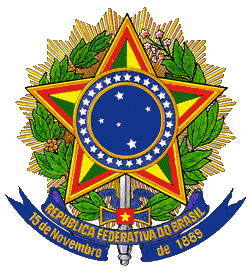 CONTRATADONome Profissional ContratadoNome Profissional ContratadoNome Profissional ContratadoCPF:CPF:CRA-RO nºCRA-RO nºCONTRATADOFormação Profissional:Formação Profissional:Formação Profissional:Formação Profissional:Formação Profissional:Formação Profissional:Formação Profissional:CONTRATADOEndereço:Endereço:Endereço:Endereço:Bairro:Bairro:Bairro:CONTRATADOFone:(  ) FaxCidade:Cidade:CEP:CEP:UF:CONTRATANTENome da Empresa/Órgão:Nome da Empresa/Órgão:Nome da Empresa/Órgão:CPA/ CNPJ:CPA/ CNPJ:CONTRATANTEEndereço:Endereço:Endereço:Bairro:Bairro:CONTRATANTEFone:(  ) FaxCidade:CEP:UF:DESCRIÇÃODOS SERVIÇOSDescrição dos Serviços:DESCRIÇÃODOS SERVIÇOSObservações:VINCULAÇÃOTipo de vinculo profissional com a contratante:           Empregado do Quadro                  Prestador de serviços              Proprietário              Administrador ProcuradorTipo de vinculo profissional com a contratante:           Empregado do Quadro                  Prestador de serviços              Proprietário              Administrador ProcuradorVINCULAÇÃOValor da Remuneração Mensal                 Duração de contrato                      Data do início do contratoValor da Remuneração Mensal                 Duração de contrato                      Data do início do contratoVINCULAÇÃOValor do Serviço:Vigência do Contrato:_______/_______/_______a _______/_______/_______ASSINATURASRequerenteNome: Local e Data: Adm___________________________________               ______________________________________                Assinatura do  Resp. Técnico                        Assinatura Representa Legal (carimbo da Empresa)